令和3年度　第1回　学術部精神障害領域×地域リハビリテーション推進部県南ブロックコラボレーション研修会（オンライン形式）テーマ：『精神障害領域における身体に特化したアプローチについて〜フレイルの講義を通し、知識・実践力を深めていく〜』　令和2年度の診療報酬改定により、疾患別リハビリテーション料を個別に算定できるようになり、精神障害領域における身体的アプローチの重要性は益々高まっている現状がある。これらの現状を下に、県内の精神科病院・デイケア・障害福祉サービス施設に従事している療法士に対し、学術部よりアンケートの協力依頼を行い、実際に得られた身体的アプローチに関する情報の集計・考察を行った。これらの情報を本研修会で公表することで、県内療法士の身体的アプローチ状況の共有を図り、知識・実践力の向上に繋げることを目的とする。　地域リハビリテーション推進部県南ブロックからは、精神障害領域で身体的アプローチを行う際に活かせるフレイルの視点について講義を行う。後半のグループワークでは、身体的アプローチの現状について俯瞰的な立ち位置で参加し、意見交換を図る場を設けることで、より専門的で質の高い情報を得ること、且つ他領域同士の県内療法士の繋がりを強化し、今後の身体的アプローチの発展性を高めることを目的とする。
【日時】：11月30日（火）18:30～20:00 　　　　18:15〜　受付開始　　　　18:30〜　栃木県内の精神障害領域における身体に特化したアプローチに関する現状報告　　　　　　　　（介護老人保健施設　高根沢シルバーホーム　作業療法士　和田多優也）　　　　19:00〜　フレイルって？　　　　　　　　（介護老人保健施設　リハビリパーク　ぶどうの舎　作業療法士　寺田圭甫）　　　　19:30〜　グループワーク、情報交換会　　　　19:55〜　まとめ、研修会のアンケート【開催方法】：オンライン（web会議ツール zoomミーティング） 　　　　 　※zoom ID・パスワードについては、受付完了の返信とともにお知らせいたします。【参加費】：栃木県士会員　520円　　　　　 他県士会員　1040円　　　　　 非県士会員　8840円　　　　　 他職種・一般　1040円　　　　　 学生　無料　　　　　※参加費徴収はPass Marketにて行います。申し込み後、Pass Marketのご案内を連絡いたします。
【申込方法】：URLもしくはQRコードより、お申し込みください（※申込締切：11月29日(月)まで）
　　　　　　URL・QRコード：https://forms.gle/gdbxF4LLU5fMMpP19
【問い合わせ先】：精神障害領域　研修担当：和田多　八木澤
　　　　　　　　　tochigi.seishin@gmail.com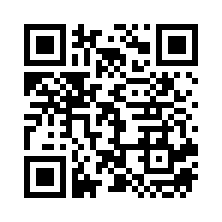 